   USMAN  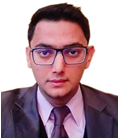    Having Bachelor’s Degree in Business Administration    With 3 years of work experience in Sales & Marketing  Email:    USMAN.335876@2freemail.com 	Objective: To work in an organization where I can utilize my professional experience and also enhance my skills and prove worth for the company while sharing my experience.Professional ProfileA creative, flexible and innovative team player, who can perform well both independently and in team with the ability to work with all management levels.Enthusiastic, self‐starter, keen to meet challenges and quickly absorb newest and latest skills.Determined professional with extensive experience in administration and operations with strong communication Skills.EXPERIENCE                Enrichers Pvt. Ltd. Lahore Pakistan                                                 ( January 2016 to Till Date)Business Development ExecutiveDo work under the Director of Business Development as well as Manager of  team of more than 10 team members.Identify Business opportunities and target markets.Make initial customers contact through visits or callsBuilding up network to get contacts of potential customerFormulate business proposals according to customer’s interest and needsBuilding up network and developing new accounts using existing contactsMaintain close relationship with client with better customer services.Attending and organizing sale promotional events and exhibitions.Continuous interaction with clients, verifying pre-processed incoming inquiries and Coordination.Make and Review sales monthly reports, analyzing the weakness and potential.Boost the morale of team members by creating an competition within team and with other teams , that is acceptable by the manager and director that providing energy to team.Optimized the level of sales including corporate and consumer clients.Jubilee Life Insurance, Lahore Pakistan                                (August 2014  to December 2015)      Sales ExecutiveWorked as Marketing & Sales Executive of insurance sales under the umbrella of HBL Bank.Make initial customer contact through visits or callsArrange the meetings with Potential CustomersBuild meaningful relationships within the company and outside Build meaningful relationships with clients Challenge objections in order to get the customer to buy a productFollow up on services and all those insurance plans has been soldRecord all sales information and maintain customer’s data on daily basesPrepare sales reports and submitted it to the regional office on monthly basesReview self Sales performance with a view to improve itHBL Bank, Lahore Pakistan                                   Customer Relationship ExecutiveWorked as an executive of customer relationship and communicate with clients Identify the problems and provide solutions, how to fill farmIntroduce the New products or which banks to their current clients Educate the initial customers and sale the products according to customer needsIdentify the customer needs ,pitch them bank’s products  e.g. Car loans, personal loans, house loans, credit cards, debit cardsTo keep record of all customer documents and ensure their proper filing.QualificationsBachelor Degree in Marketing (BBA) from University of Management & Technology Lahore, Pakistan.Training in Sales from Jubilee Life Insurance, Lahore Pakistan.   Other DetailsDate of Birth:     08 March,1990  	                                Visa Status:  Visit VisaNationality:        Pakistan			                   Languages:  English, Urdu & Punjabi Marital status:   single			    Sports: Badminton, Cricket and Volley ball                                                                   References: Available upon demand.